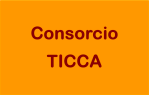 FORMULARIO DE SOLICITUD DE MEMBRESÍA     para Organizaciones de la Sociedad Civil y No Gubernamentales1 CRITERIOSPor favor, asegúrese de que ha revisado los criterios de membresía en la página web Únase al Consorcio y la POLÍTICA Y PROCEDIMIENTOS DE MEMBRESÍA.2. FORMULARIO DE SOLICITUD para una Organización de la Sociedad Civil.Por favor, envíe una carta formal dirigida al Presidente del Comité de Membresía explicando el trabajo que realiza por los TICCA – erritorios de Vida- y por qué quisiera formar parte del Consorcio TICCA. Al enviar el correo electrónico, por favor copie a Xaviera Elorza, Coordinadora Administrativa (xaviera.e@iccaconsortium.org).Es necesario rellenar el formulario que se presenta a continuación. Por favor responda todas las preguntas y agregue enlaces o documentación de apoyo donde sea posible. Si no puede responder a alguna pregunta, le agradecemos comunicarnos el motivo y contactarnos para continuar el diálogo, ya que su solicitud podría verse afectada. Debe saber que este formulario será compartido con todos nuestros Miembros, por lo tanto le rogamos avisarnos si desean que alguna respuesta sea confidencial.  Si aplica, por favor adjunte la Constitución/Estatutos escritos o cualquier otro documento fundacional, así como otros enlaces a sitios web, documentos, videos y fotos que puedan expresar el contenido y el estilo del trabajo de su organización con especial atención a los TICCA – Territorios de Vida.Si es posible, por favor adjunte una carta de recomendación escrita por un Miembro o un Miembro Honorario del Consorcio TICCA. Si su organización no colabora actualmente o no es aliada de ningún Miembro o Miembro Honorario del Consorcio TICCA, por favor revise en línea (aquí) la lista de Miembros actuales en su región y contacte a aquellos que pudiera conocer con el fin de solicitar una recomendación de parte de ellos. También pueden contactar al Coordinador o Coordinadora regional correspondiente para conocer más a los Miembros Honorarios de su región. La recomendación del Miembro o del Miembro Honorario puede basarse en una parte del trabajo de la organización de la que ya estén al tanto o de la que usted pueda informarles. Esta recomendación puede tener la extensión de un correo electrónico, simplemente necesitamos que declaren que conocen o están familiarizados con el trabajo de la organización y que pueden recomendarla como Miembro del Consorcio TICCA. Debe enviarse directamente por el Miembro o el Miembro Honorario al Presidente del Comité de Membresía, con copia a Xaviera, Coordinadora Administrativa (xaviera.e@iccaconsortium.org). Si no puede obtener una carta de recomendación de un Miembro actual, explique el motivo.Por favor, también envíenos por lo menos una foto de alta calidad de su comunidad u organización trabajando activamente en los Territorios de Vida (de preferencia que no sean simplemente fotos estáticas del grupo o de talleres), con una descripción breve y crédito o permiso para que la usemos públicamente. Si su candidatura no presenta objeciones durante el período de revisión, incluiremos estas fotos en nuestro anuncio de Miembros nuevos. Debido a esto, antes de compartirnos las imágenes, no olvide considerar las susceptibilidades o los posibles riesgos de seguridad para las personas que aparezcan en la(s) foto(s) y tome todas las precauciones pertinentes. Una vez que el Comité de Membresía reciba su solicitud de membresía — junto con (1) la carta formal, (2) el formulario de membresía rellenado y (3) la carta de recomendación, la revisión de esta debería tardar un mínimo de dos meses. Si necesita más información, por favor no dude en contactar a Xaviera, Coordinadora Administrativa (xaviera.e@iccaconsortium.org) ¡Gracias por su interés en hacerse Miembro del Consorcio TICCA!PREGUNTARESPUESTA1¿Cuál es el nombre y la dirección de la organización que solicita la membresía como Miembro?2¿Cuál es el nombre y la información de contacto de la persona encargada de gestionar el formulario o de la solicitud?3Por favor, deje claramente establecido el estatus de la organización (ej., legal, consuetudinaria) y si es organización con o sin ánimo de lucro, así como la fecha de constitución y el país donde fue registrada (de estarlo).4¿Cuál es la razón de ser y/o misión de la organización?5¿En qué país(es) y áreas geográficas específicas funciona la organización, tanto en términos de actividades como de personal/oficinas?6¿La organización trabaja en el ámbito local, nacional, regional o internacional?7¿Trabaja especialmente en un o varios ecosistema(s)?  Si la respuesta es sí, ¿en cuál(es)?8¿Cuántas personas trabajan con la organización (voluntarios, trabajadores a tiempo parcial, tiempo completo)? Si es una organización con membresía, ¿cuántos miembros tiene? 9¿Qué hace, específicamente, para defender y apoyar a los TICCA – Territorios de Vida ?10¿La organización es aliada de algún Miembro o Miembro Honorario del Consorcio? Si es así, por favor escriba los nombres de las organizaciones o individuos.11¿Cuáles son las tres principales actividades de la organización?12¿Qué tan involucrada está la organización con los Pueblos indígenas y/o comunidades locales (ej., desde hace cuánto tiempo, centralidad de la misión, dedicación, resultados)? Incluya el contacto de por lo menos un Pueblo indígena o comunidad local que sea consciente del trabajo de la organización (número de WhatsApp o teléfono, correo electrónico, Facebook o cualquier otro). Podríamos ponernos en contacto para verificar su trabajo.13Si cuentan con ellas, ¿cuáles son las tres principales fuentes de financiación de la organización? Por favor incluya nombres específicos y datos de contacto. Podríamos ponernos en contacto para verificar su trabajo.14¿Podría existir algún conflicto de intereses entre (a) los financiadores, socios, colaboraciones o actividades de la organización y (b) la misión y el trabajo del Consorcio TICCA que debamos saber?15¿Por qué está interesada la organización en hacerse Miembro del Consorcio TICCA?16¿Qué espera recibir al hacerse Miembro del Consorcio TICCA?17¿Qué puede ofrecer la organización al Consorcio?